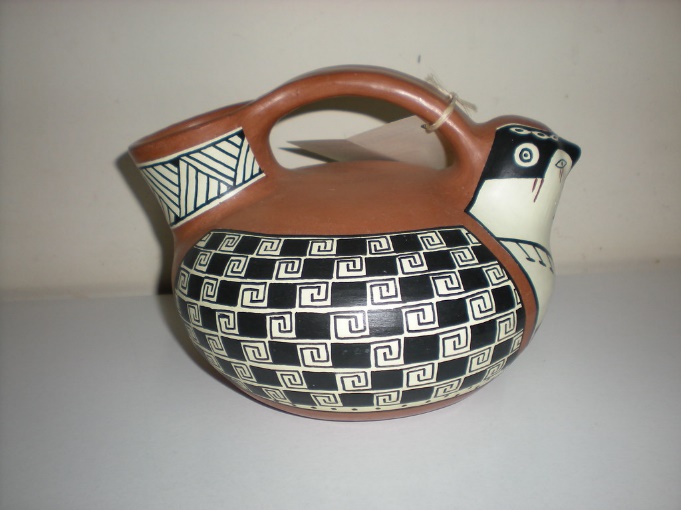 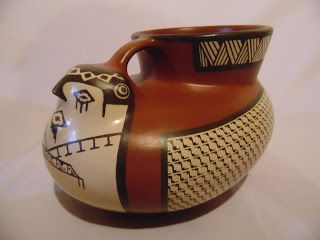 ¡Bienvenidos niños y niñas! Espero que se estén cuidando mucho en su casa con su familia, pero en nuestras clases podemos salir un poco de la monotonía y sobre todo en el mes de septiembre, donde podemos apreciar la cordillera nevada y el cielo despejado. Por ello te invito a que vivas y disfrutes la siguiente clase de artes visuales. Sin nada más que decir, nos estaremos hablando, se despide.Profesor Manuel López Roche. 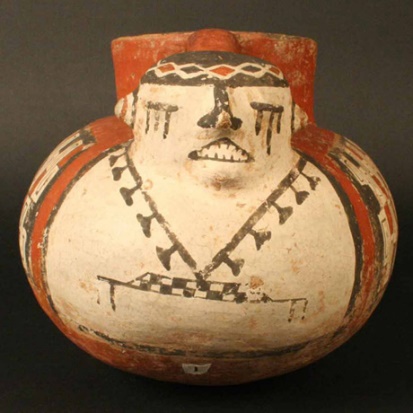 PLANIFICACIÓN CLASE DIARIA                       ASIGNATURA: Artes Visuales.		CURSO: Pre Kinder y Kinder A-B.			         PROFESOR: Manuel López Roche                      FECHA: miércoles 09/09/2020       CLASE Nº: 23.                                                       Unidad Nº: 1.                                                               TIEMPO: 90 minutos.OBJETIVOS DE APRENDIZAJES OBJETIVOS DE APRENDIZAJES OBJETIVOS DE APRENDIZAJES HABILIDADES/DESTREZAS HABILIDADES/DESTREZAS HABILIDADES/DESTREZAS O.A.6: Experimentar diversas combinaciones de expresiones plásticas, corporal y musical, comunicando las razones del proceso realizado.O.A.6: Experimentar diversas combinaciones de expresiones plásticas, corporal y musical, comunicando las razones del proceso realizado.O.A.6: Experimentar diversas combinaciones de expresiones plásticas, corporal y musical, comunicando las razones del proceso realizado.Pintar, relacionar, hablar. Pintar, relacionar, hablar. Pintar, relacionar, hablar. OBJETIVO DE LA CLASEOBJETIVO DE LA CLASEOBJETIVO DE LA CLASEACTITUDESACTITUDESACTITUDESPintar diseños a partir del uso de la tempera en el recipiente creado con papel mache.Pintar diseños a partir del uso de la tempera en el recipiente creado con papel mache.Pintar diseños a partir del uso de la tempera en el recipiente creado con papel mache.Ampliar sus posibilidades de percibir, disfrutar y representar tanto su mundo interno como la relación con el entorno cultural (…)Ampliar sus posibilidades de percibir, disfrutar y representar tanto su mundo interno como la relación con el entorno cultural (…)Ampliar sus posibilidades de percibir, disfrutar y representar tanto su mundo interno como la relación con el entorno cultural (…)MDESCRIPCIÓN DE LA CLASEACTIVIDADES/ ESTRATEGIAS METODOLOGICASINDICADORINDICADORRECURSOSEVALUACIÓNINICIOLos/as estudiantes por medio de estímulos audiovisuales interactivos conocerán el inicio, acompañados de relatos del profesor/a.Los/as estudiantes socializan objetivos y ruta de aprendizaje.Relacionar el video de cerámica norteña con figuras geométricas.Hablar sobre los ejemplos que muestra el video.Pintan diseños en sus recipientes de papel mache.Relacionan figuras geométricas con elementos de la naturaleza.Hablan de sus trabajos con sus padres o adultos que los acompaña. Pintan diseños en sus recipientes de papel mache.Relacionan figuras geométricas con elementos de la naturaleza.Hablan de sus trabajos con sus padres o adultos que los acompaña. Tempera, pinceles, recipiente de papel mache, papel de diario o un individual para cubrir la superficie donde se trabaja. Un vaso con agua y un paño para secar los pinceles. Formativa.DESARROLLOPintar distintas figuras geométricas con tempera.Relacionar las pinturas con figuras geométricas y elementos de la naturaleza.Pintan diseños en sus recipientes de papel mache.Relacionan figuras geométricas con elementos de la naturaleza.Hablan de sus trabajos con sus padres o adultos que los acompaña. Pintan diseños en sus recipientes de papel mache.Relacionan figuras geométricas con elementos de la naturaleza.Hablan de sus trabajos con sus padres o adultos que los acompaña. Tempera, pinceles, recipiente de papel mache, papel de diario o un individual para cubrir la superficie donde se trabaja. Un vaso con agua y un paño para secar los pinceles. Formativa.CIERRELIMPIAR SU PUESTO DE TRABAJO Y SUS MANOS.Fotografiar su trabajo y enviar las imágenes por medio de la tarea “Pintura geométrica en recipiente”, que está en “Classroom”. 